Writing positive behaviour support plans using Plain Language accessible slidesSlide 1Writing positive behaviour support plans using Plain LanguageSarah NicollNDS National Practice Lead – Zero Tolerance InitiativeSupported through grant funding from the Australian GovernmentSlide 2Pre-workshop self-assessmentOn a scale of 1 to 5 rate how easy are your plans to understand and use:1 being difficult e.g. my positive behaviour support plans, whilst targeting the critical areas for the promotion of skill development, the need for improved communication systems and the reduction of any restrictive practices, may need work on how easily comprehensible and lucid they are to a myriad of audiences.5 being easy e.g. plans are: clear, well laid out, and easy to use.Slide 3Learning Outcomes from todayPart oneLearn about Plain LanguageWhy Plain Language is important and how it applies to PBS plansPart twoLearn steps for Plain LanguageHow to include practical strategiesHow to include strength-based strategiesBeing aware of what we didn't cover todaySlide 4Image of Chrissie Maher, 1979. Plain English Campaign. Born to Crusade image PDFSlide 5Plain LanguageA communication is in plain language if its wording, structure, and design are so clear that the intended audience can easily:find what they need,understand what they find, anduse that informationPlain Language Association International (2020) What is plain language?, Plain website, accessed 8 February2020Slide 6Some people are concerned that Plain Language might:water down their meaningrisk poor implementationbe damaging to their credibility, andtake extra time (and money).Slide 7Image of NIH Stroke Scale – accessible version can be found on NIH website Slide 8Decorative image omittedSlide 9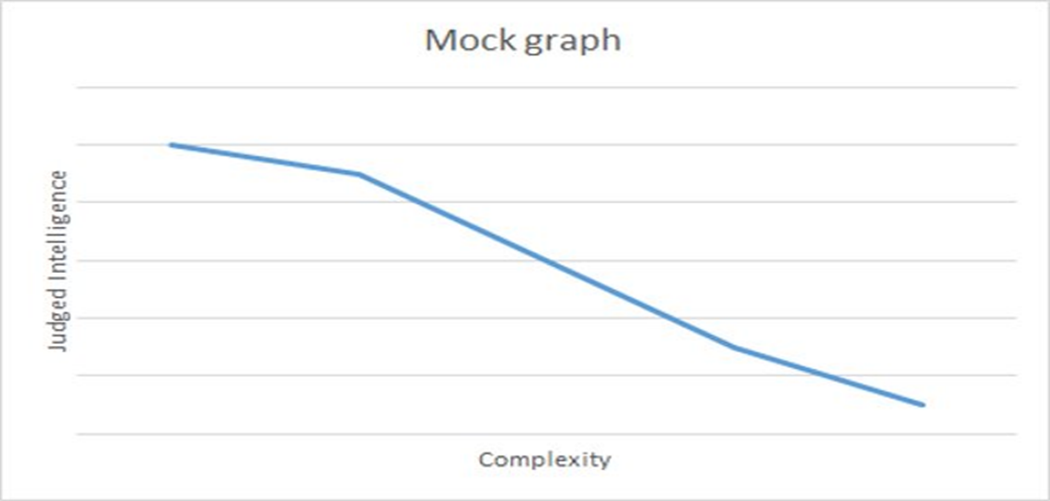 Oppenheimer, D.M. (2006). Consequences of erudite vernacular utilized irrespective of necessity: problems with using long words needlessly. Applied Cognitive Psychology, 20, 139-156.Slide 10Decorative image omittedSlide 11Who uses Plain Language?Slide 12Who uses Plain Language?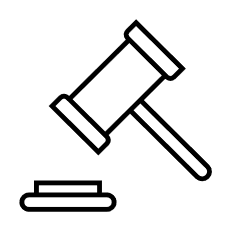 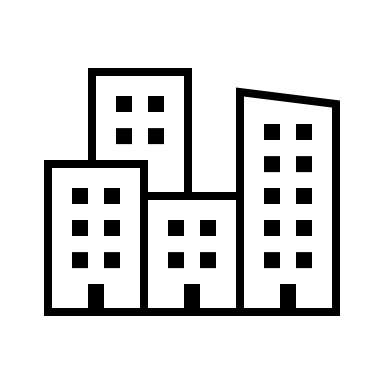 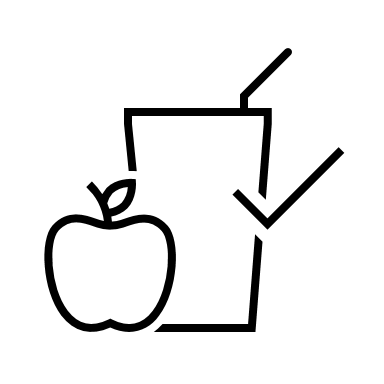 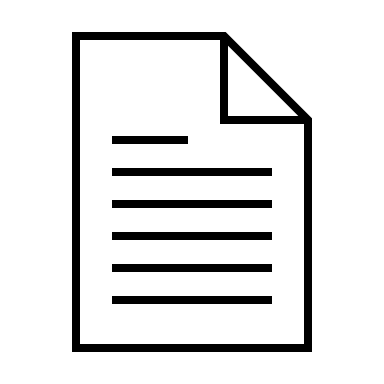 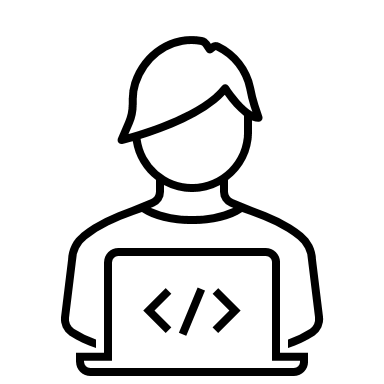 Professionals who want their message to be understood and actionedSlide 13Why - we want people to understand“Human relationships depend on communication.Bad writing is a barrier to communication too often clarity and simplicity are overwhelmed by pompous words, long sentences and endless paragraphs.”Margaret Thatcher, Former Prime Minister, BritainAccessed at U.K. Plain English webpage on 15/02/2021Decorative image omitted.Slide 14Why - it is the just thing to do"It is a matter of social justice that the legal (or the behaviour support) profession communicates effectively with the community, as it is fundamentally important that everyone affected by the law (or a PBSP) should be able to understand it.Unintelligible language not only confuses and alienates people, it causes them to become cynical about institutions."The Hon. P. D. Cummins AM Chair Victorian Law Reform Commission October 2017Accessed at Plain English and the Law - the 1987 report Victorian Law Reform Commission on 15/02/2021Decorative image omitted.Slide 15Why – to meet the PBS Capability Framework2. Functional Assessment2.15 Adapt assessment terminology and systems to the needs of the target audience3. Planning3.12 Write a behaviour support plan in a way that is usable by those implementing it3.14 Develop data collection systems that objective, understandable and usable by the key peopleNote: Always discuss your practice with your supervisor to ensure best practice and you meet standards.Slide 16Plain Language and Easy ReadThey are not the same thingSlide 17Plain LanguagePlain Language is intended for a general audience. 44% of Australian adults have a low reading levelAustralian Bureau of Statistics, 2013Easy ReadEasy-to-read information is important for people with intellectual disabilities. Others may also find it helpful:People with dyslexia.People not familiar with English.Slide 18Plain LanguageThe role of behaviour support practitionersBehaviour support practitioners help people with disability to have a better quality of life.This is the most important part of our job.Easy ReadWhat does a behaviour support practitioner do? They find out what is important to you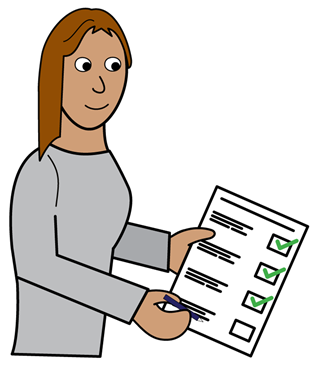  They help you have a good life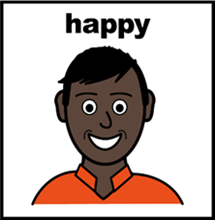 Slide 19Steps for creating Plain English plansSlide 20Plain LanguageA communication is in plain language if its wording, structure, and design are so clear that the intended audience can easily:find what they need,understand what they find, anduse that informationPlain Language Association International (2020) What is plain language?, PLAIN website, accessed 8 February 2020Slide 21Steps for creating Plain Language plansThink of your audience.Simplify font, layout and design.Use simple language and structure.Test it with your audience.Modified from Five Steps to Plain Language - Center for Plain Language website sourced 8 February 2021Slide 221. Think of your audienceHow people readPeople with higher literacy might:scan documentstake in information at the edges of their visiontend to read a lots of informationnot have time for lengthy, complex content.People with lower literacy might:read every word to ensure the message is not missedfind it hard to keep the ideas shared in previous pages or paragraphs in mindskip sections if the message is not clear straight away.Slide 231. Think of your audienceDisability Support Workers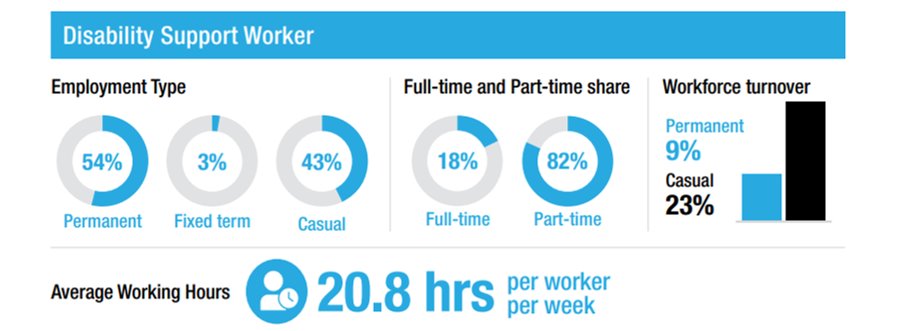 Extract: NDS Workforce Census Snapshot: 2020Slide 241. Think of your audienceTeachers and Stress“In Australia, as in other countries, the incidence of teacher stress and burnout is a cause for serious concern”Teachers reported:irritability at home (59%)irritability in classroom (55%)general anxiety (64%) andfeelings of powerlessness (45%)Howard & Johnson, 2004 p399 cited in Faleki, D. (2015) Teacher Stress and Wellbeing Literature Review.Slide 251. Think of your audienceFamiliesHigh psychological distress:27% primary carers11% general populationJiali Wang & Wei Du. (2019) Factors associated with high psychological distress in primary carers of people with disability. Australian Journal of General Practice. Volume 48, (4). doi: 10.31128/AJGP-04-18-4559Slide 26Your audience is:StressedTime poorJuggling the needs of others/manyOverwhelmedDecorative images omitted.Slide 27“Traditionally good readers blamed a document if they couldn’t understand it, while poor readers blamed themselves.”Tasmanian Government Communications (2012) Plain language in communication: guide, Tasmanian Government Communications website, accessed 10 February 2021Slide 28A little more on your audience'Tom' from the Zero Tolerance films – Recognising Restrictive Practices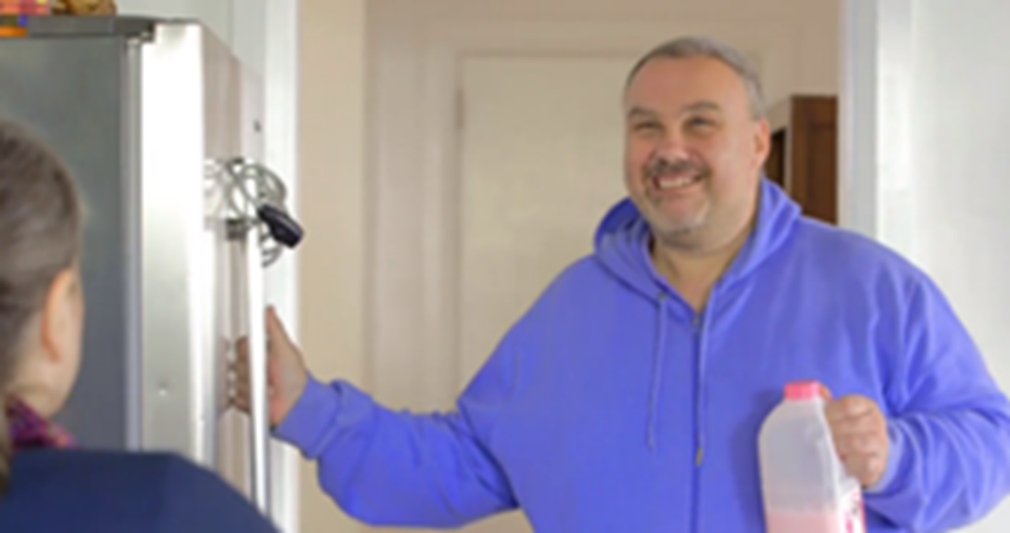 Slide 29Steps for creating Plain Language plansThink of your audience.Simplify font, layout and design.Use simple language and structure.Test it with your audience.Modified from Five Steps to Plain Language, Center for Plain Language website sourced 8 February 2021Slide 30Nation shudders at large block of uninterrupted text, The Onion, 3 March 2010Decorative image omittedSlide 31Which Regulated Restrictive Practices Guide do you want to read?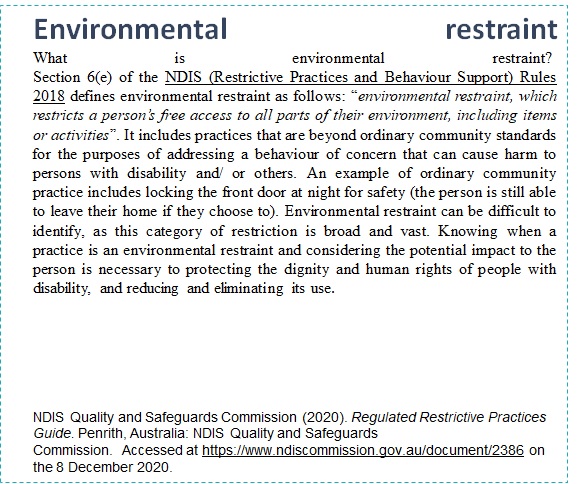 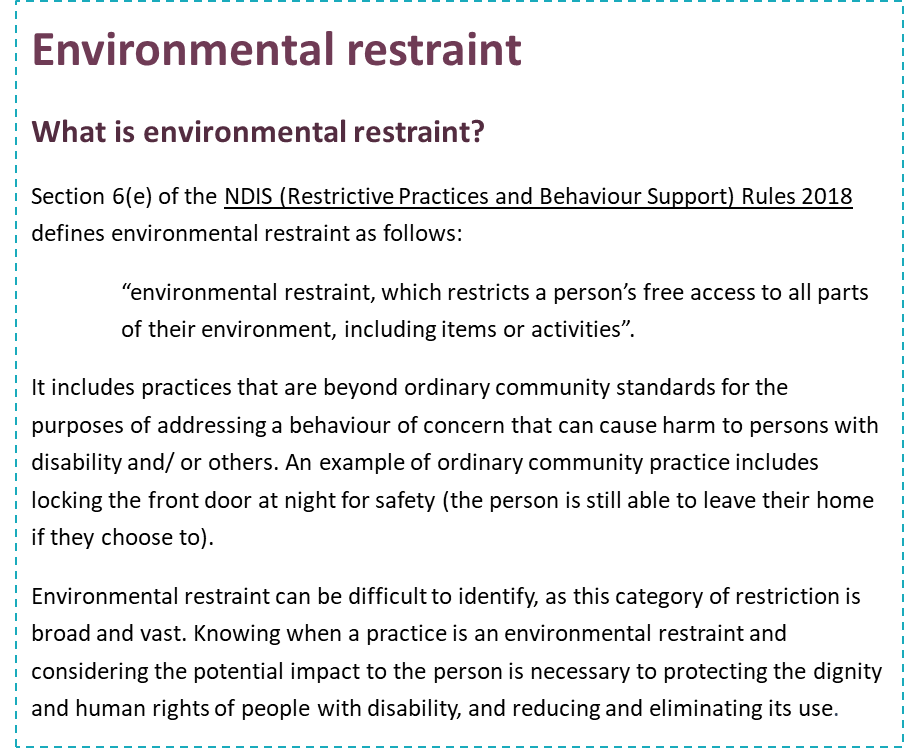 Slide 322. Simplified font, layout and design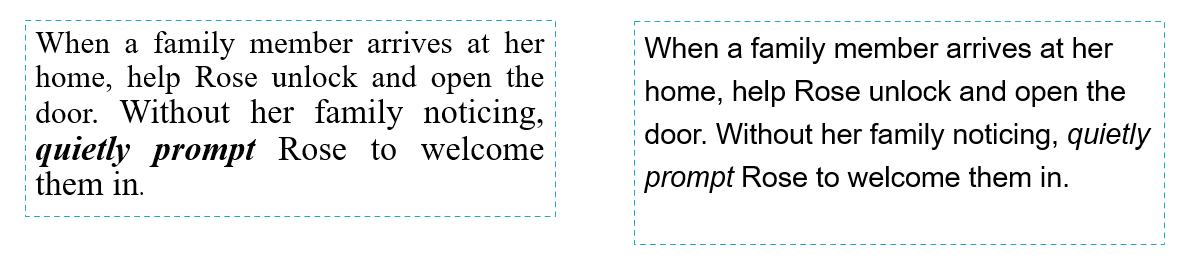 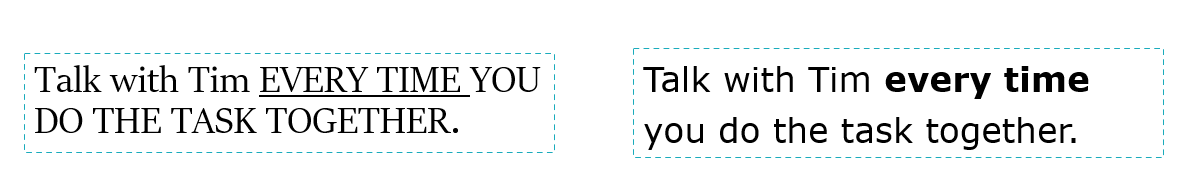 Slide 332. Simplified font, layout and designMeaningful headingsUse short paragraphsSome experts suggest using a 1.5 line spacingUse some white space between key points.Justify to the left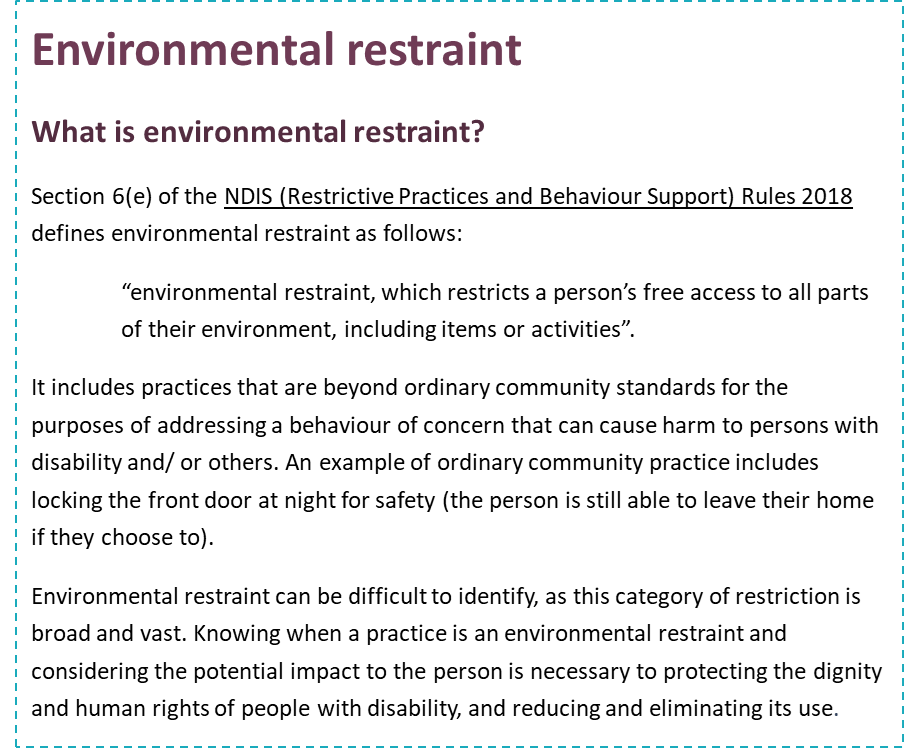 Slide 342. Simplified font, layout and designFontsUse a consistent font.Use simple Sans Serif font like:Arial,Veranda, orCalibri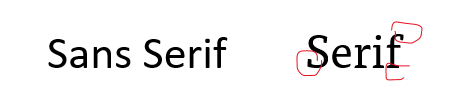 Slide 352. Simplified font, layout and designFontsDo not use full capitals. THIS IS HARD TO READ.Example (use of bold or underline):Talk with Tim every time you do the task together.Talk with Tim every time you will do the task together.Slide 362. Simplified font, layout and design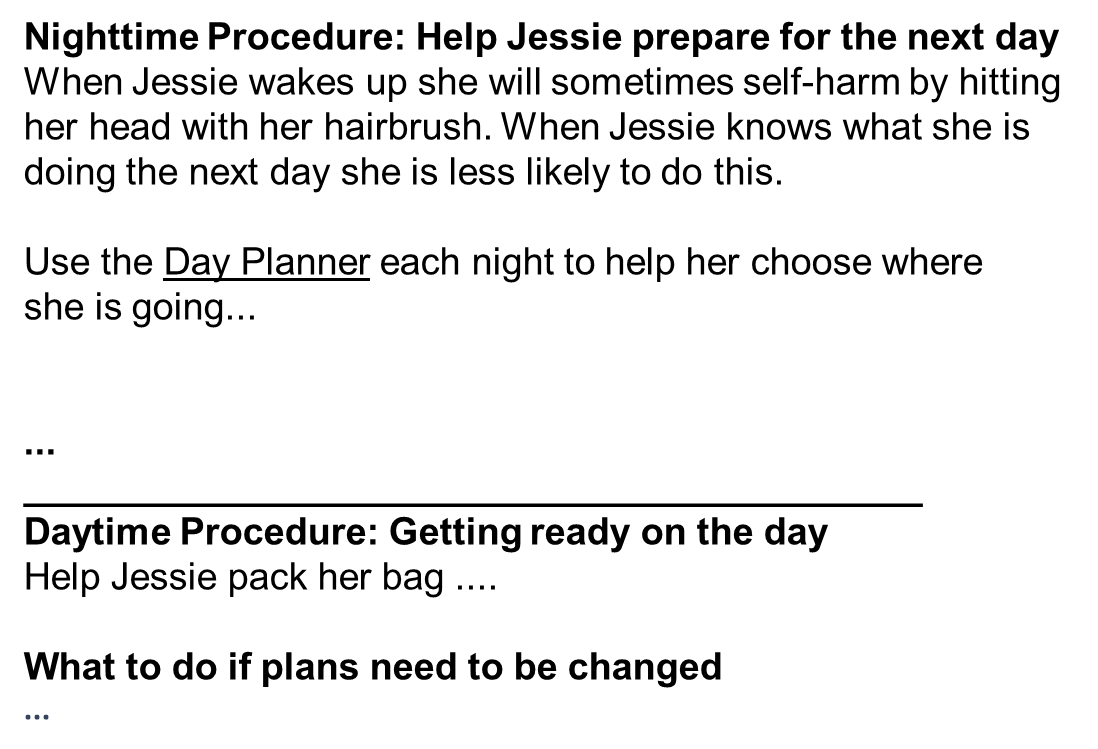 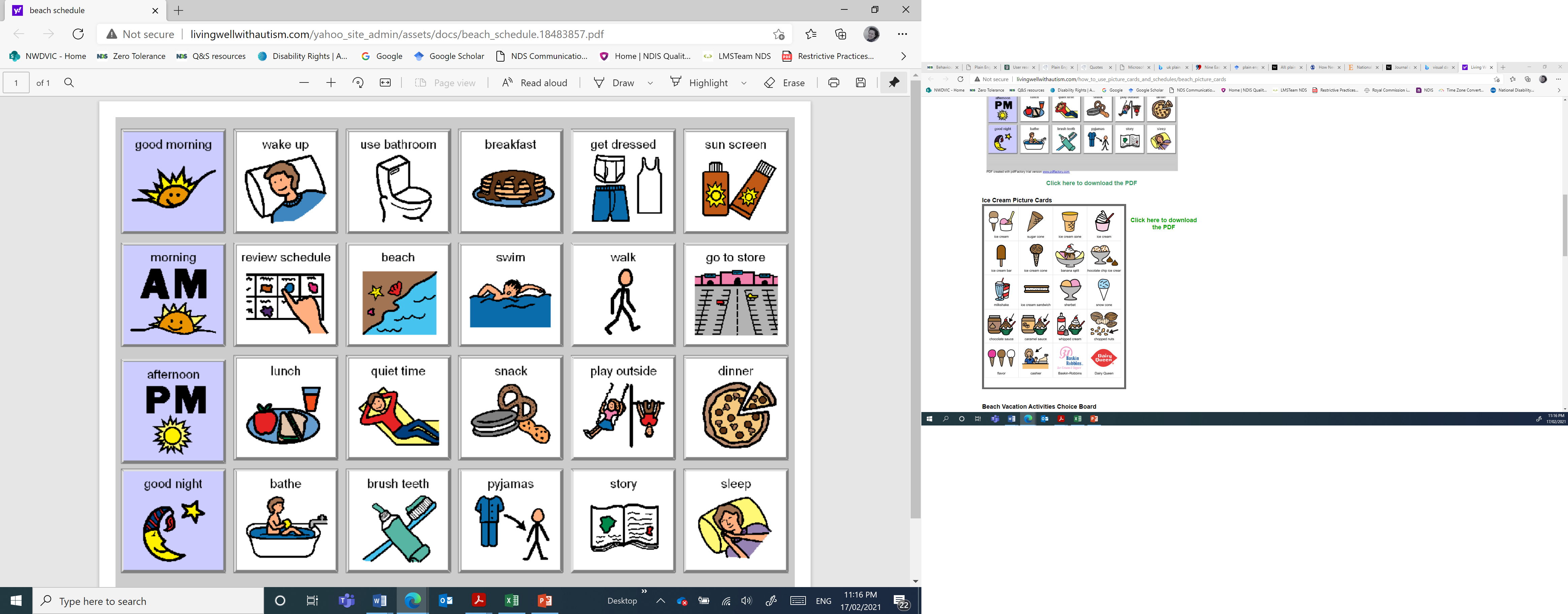 Day Planner Sample from Living Well with Autism websiteSlide 372. Simplified font, layout and designFontUse a consistent simple fontDo not use full capitals.LayoutUse meaningful headingsBreak the content up into short sectionsUse short paragraphsUse bullet point lists.DesignUse white space between key pointsSome experts suggest using 1.5 line spacingJustify to the left.Slide 38Steps for creating Plain Language plansThink of your audience.Simplify font, layout and design.Use simple language and structure.Test it with your audience.Modified from Five Steps to Plain Language, Center for Plain Language website sourced 8 February 2021Slide 393. Use simple language and structurereinforcedfunctionPBSPenvironmentalantecedentescalationAvoid jargon or if needed explain specialist termsSlide 403. Use simple language and structureA number of: some, many, fewAssist: help, support, guideCease: stop, endCognisant of: aware of, knowPrior to: beforeAustralian government (2021) Plain language and word choice, Style Manual webpage Accessed at 22 February 2021Slide 413. Use simple language and structureCross out what is not needed.Highlight what is important.Example text:The preparation of the day bag is essential to avoiding escalation with Jessie. Staff should prepare the day bag with all the things she might need. It should have a water bottle, a small snack, her wallet, emergency information, and any small items from her statue collection that Jessie wants to take with her when she goes to the shops or the beach.Slide 423. Use simple language and structureCross out what is not needed.Crossed out:‘The preparation of the day bag is essential to avoiding escalation with Jessie. Staff should ….  prepare the day bag with all the things she might need.’Highlight what is important.Highlighted:‘when she goes to the shops or the beach.’Slide 433. Use simple language and structureExample 1:The preparation of the day bag is essential to avoiding escalation with Jessie. Staff should assist Jessie to prepare the day bag with all the things she might need. It should have a water bottle, a small snack, her wallet, emergency information, and any small items from her statue collection that Jessie wants to take with her when she goes to the shops or the beach.Example 2:Help Jessie pack her bag.Pack:a water bottlea small snackher walletemergency information, and2 or 3 statues from her collection, if she wants these.Slide 443. Use simple language and structureActive voice tell who is doing what.They can help readers take responsibility.Passive voice can send the reader backwards looking for extra information.They can sometimes be confusing.Slide 453. Use simple language and structurePassive voiceHandwashing needs to be supported by staff each morning before Lenny goes to the toiletBreakfast needs to be cooked by Ellie, alongside staff each day.Active voiceSupport Lenny to wash his hands before he goes to the toilet in the morning.Help Ellie cook breakfast each day.Slide 463. Use simple language and structurePut the important information first – the top of the page, start of the paragraph, start of a sentence.You can use a conversational tone - 'you', 'we', the person's name.Use familiar words. For example, 'Daily notes', 'Day Book'.Use everyday words.Use the same terms consistently.Use active sentences.Leave out details that distract. Even if they are interesting.Use shorter sentences. Aim for an average of 15 to 20 words.Avoid jargon. Define specialist terms.Slide 47Check readability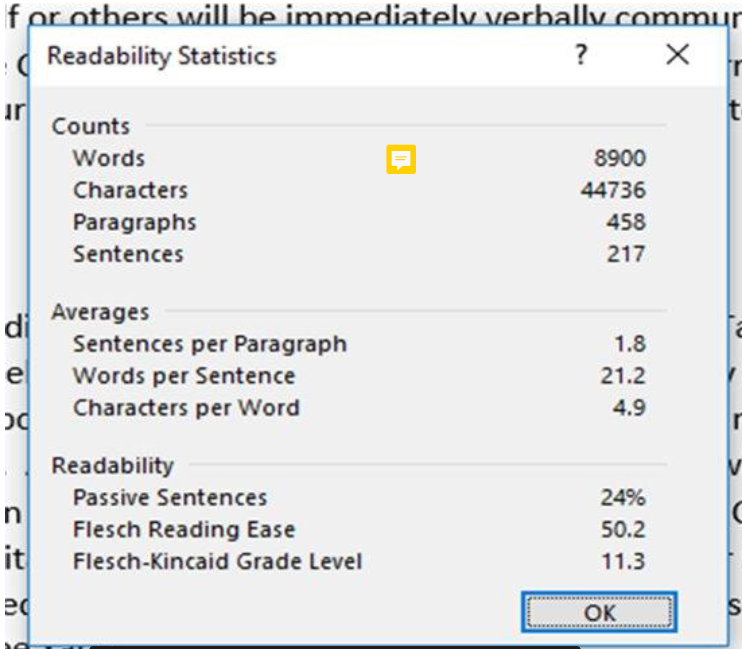 Slide 48Steps for creating Plain Language plansThink of your audience.Simplify font, layout and design.Use simple language and structure.Test it with your audience.Modified from Five Steps to Plain Language, Center for Plain Language website sourced 8 February 2021Slide 494. Test it with your audienceTimes you might share and test your plan (and Plain English)Do your assessment tools make sense?Does this sound like the person? Likes? Dislikes? Interests?Training and coachingReview the data with the team/carersCheck in about positive and preventative strategiesAre any R.P. protocols crystal clear?Before lodgingSlide 504. Test it with your audienceBuild trustModel collaborationEnhance ownershipTest social validityCollect feedback - along the wayFlag/prime attention to important informationBuild familiarity and confidenceReinforce good practiceGenerate curiosity and 'buy-in'Slide 51Writing practical strategiesSlide 52Would you buy this jumper?Decorative image omittedWashing label reads:Hand wash coldOnly non-chlorine bleach when neededLine dryDo not ironDo not drycleanProfession machines wash or hand wash recommendedUse liquid/silk detergentDon not use bleach and detergent with fluorescing agentRinse well with waterAvoid using household washing machines and spin dyersDrip dry in a location away from direct sunlightDo not store dampRun and stretch the down to regain its loft due to the natural characteristic of feather, some down and feathers may stick out along the seams from friction and static electricity. In such cases, do not pull the down and feathers out. Pull them back in from the opposite side.Packaging the item for a prolonged period of time results in wrinklesStretch the wrinkles and hang the item until it returns to its original shape.Slide 53Can you draw this owl?How to draw an Owl. A fun creative guide for beginners.Figure 1: Draw two circles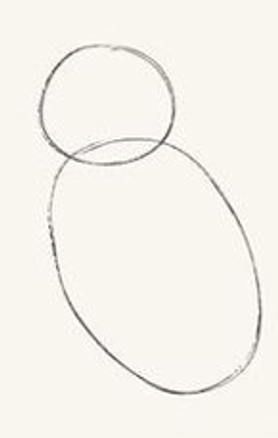 Figure 2: Draw the rest of the damn Owl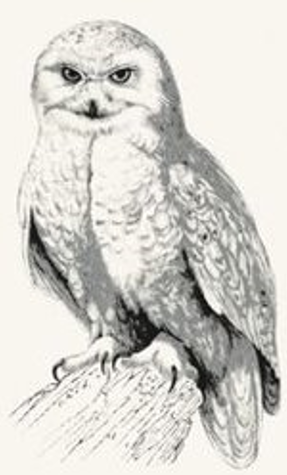 Slide 54Practical strategies self-assessment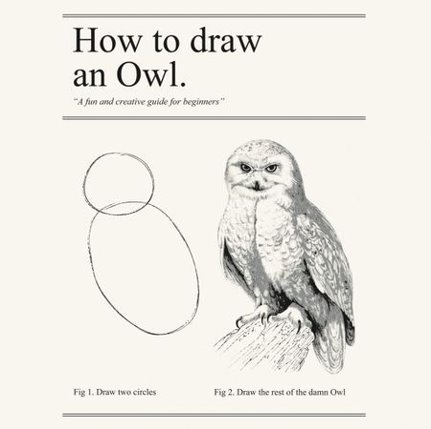 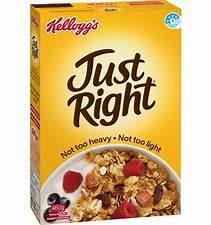 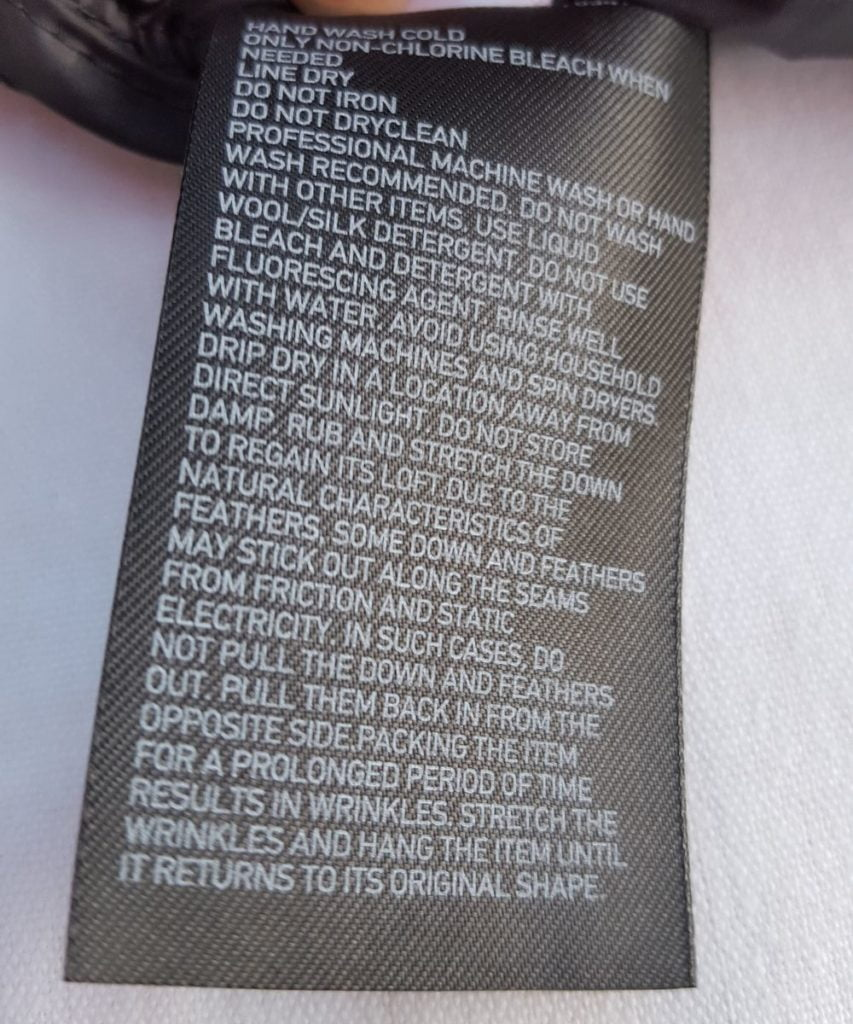 Slide 55Choose a strategy from the list.Jessie should go out more often, but not when she's sick. Staff should always be with Jessie when in the community. Be aware of small dogs. She'll need support when she is out to feel less anxious.Structure mealtimes for Robbie.Use a communication system to help Lenny tell you he wants to go home, stay out or have sit down.Decide if it is an ‘Owl’, ‘Just Right’, or ‘a Laundry list’.Talk about what needs to be included to make this a practical strategy.Decorative image omitted.Slide 56Writing strength-based (plus Plain English) strategiesMorning Checklist1. How to help Robbie have a great mealtime Robbie does his best at mealtimes when:You invite him to look at the menu togetherYou invite Robbie to join meal preparation – remember it is okay if he doesn't want to. Give Robbie a high-five if he does join in. And give specific praise. For example, "great job putting the carrots in the sink!"You join Robbie at the table and have a chat about his favourite topics – football, bridges or his pet bird.Decorative image omittedSlide 57Be aware of what we didn't cover todayPlans need to follow a thorough assessment and meet quality standards.Good implementation will only happen through active, inclusive training and coaching.You can use verbal and written plain language strategies in your training. This might include:Step-by-step proceduresChecklistsVideoUse Easy Read documents to support the involvement of people with disability.Slide 58Why - Mapping to the Convention on the Rights of People with DisabilityRight to accessible informationPeople with disability have the right to express themselves, including the freedom to give and receive information and ideas through all forms of communication, including through accessible formats and technologies” (Article 21: Accessibility)Reducing and eliminating the use of restrictive practices(Article 16: Freedom from exploitation, violence and abuse)Slide 59Resources for plain language and practical writingZero ToleranceWriting in plain language about human rights and positive behaviour support helps the message to be understood.Zero Tolerance is an initiative led by NDS in partnership with the disability sector. Built around a national evidence-based framework, Zero Tolerance is a way for organisations to understand actions they can do to prevent and respond to abuse, neglect and violence of people with disability. Zero Tolerance - National Disability ServicesPlain Language ChecklistsChecklist for Plain Language U.S.A  – Plain LanguagePublications Archive - Nala Ireland – National Adult Literacy AgencyFive Steps to Plain Language U.S.A. – Center for Palin LanguageWhat is plain language?  - Plain Language Association InternationalSlide 60Resources for plain language and practical writingA resource on accessible communication from Scope Australia: 10 Steps to Communication Access [PDF]Active and Passive sentencesYour dictionary: Change Passive Voice to Active VoiceWriting Advice, How to Use Active Voice in the Sciences, University of TorontoAustralian Government's style manual for:Inclusive language Style ManualPlain language and word choice Style ManualVoice and tone Style Manual (tips about formality and it's compatibility with plain language)Something for funNine Easy Steps to Longer Sentences, Plain Language websiteSlide 61Resources for plain language and practical writingResources from the NDIS Quality and Safeguard CommissionInterim behaviour support plan templateComprehensive behaviour support plan templateRegulated Restrictive Practices GuideSelf-assessment Resource Guide for the Positive Behaviour Support Capability FrameworkEasy Read developmentScottish Accessible Information Service: A Brief Guide to Easy Read: Top TipsSouth Australia Government: Easy Read Online Accessibility ToolkitOffice for Disability Issues: A guide to making Easy Read informationTurning on the Readability Checker in Microsoft WordHow to test the Readability of your Writing in Microsoft Word or Outlook, How to Geek websiteSlide 62ReferencesAustralian government (2021) Plain language and word choice Style Manual Accessed at 22 February 2021Dancer, S., Brown, A.J. & Yanase,L.R. (2017) National Institutes of Health Stroke Scale in Plain English Is Reliable for Novice Nurse Users with Minimal Training. Journal of Emergency Nursing,Volume 43, Issue 3, May 2017, Pages 221-227.Howard, S., & Johnson, B. (2004). Resilient Teachers: Resisting Stress and Burnout. Social Psychology of Education, 7, 399-420. Kimble(1996-1997) Writing for Dollars, Writing to Please. Scribes Journal of Legal Writing ,6.Oppenheimer, D.M. (2006). Consequences of erudite vernacular utilized irrespective of necessity: problems with using long words needlessly. Applied Cognitive Psychology,20, 139-156Plain Language Association International (2020) What is plain language?, Plain website, accessed 8/02/2021.Slide 63ReferencesRobinson, A & Miller, M. (1996) Making information accessible: developing plain English discharge instructions. Journal of Advanced Nursing. Abstract. doi/abs/10.1046/j.1365-2648.1996.22113.x. Accessed on 15/02/2021Tasmanian Government Communications (2012) Plain language in communication: guide, Tasmanian Government Communications website, accessed 10/02/2021The Onion (3 March 2010). Nation shudders at large block of uninterrupted text. Accessed at The Onion website on 15/02/2021.Victorian Law Reform Commission (Oct 2017) Plain English and the Law - the 1987 report. Victorian Law Reform Commission. Accessed at on 15/02/2021Wang, J & Du, W. (2019) Factors associated with high psychological distress in primary carers of people with disability. Australian Journal of General Practice. Volume 48, (4). doi: 10.31128/AJGP-04-18-455Image: Chrisse Maher, 1979. Plain English Campaign from: Born to CrusadeImage: The Nation Shudders slide Photo by engin akyurt on UnsplashSlide 64Thank you for watching this webinar. Wishing you a productive writing week.Sarah Nicoll, National Practice Lead – Zero ToleranceEmail: sarah.nicoll@nds.org.auNDS is pleased to be able to provide the Behaviour Support Practitioner Workshops as part of a two-year grant from the NDIS Quality and Safeguards Commission, for free to the sector.